C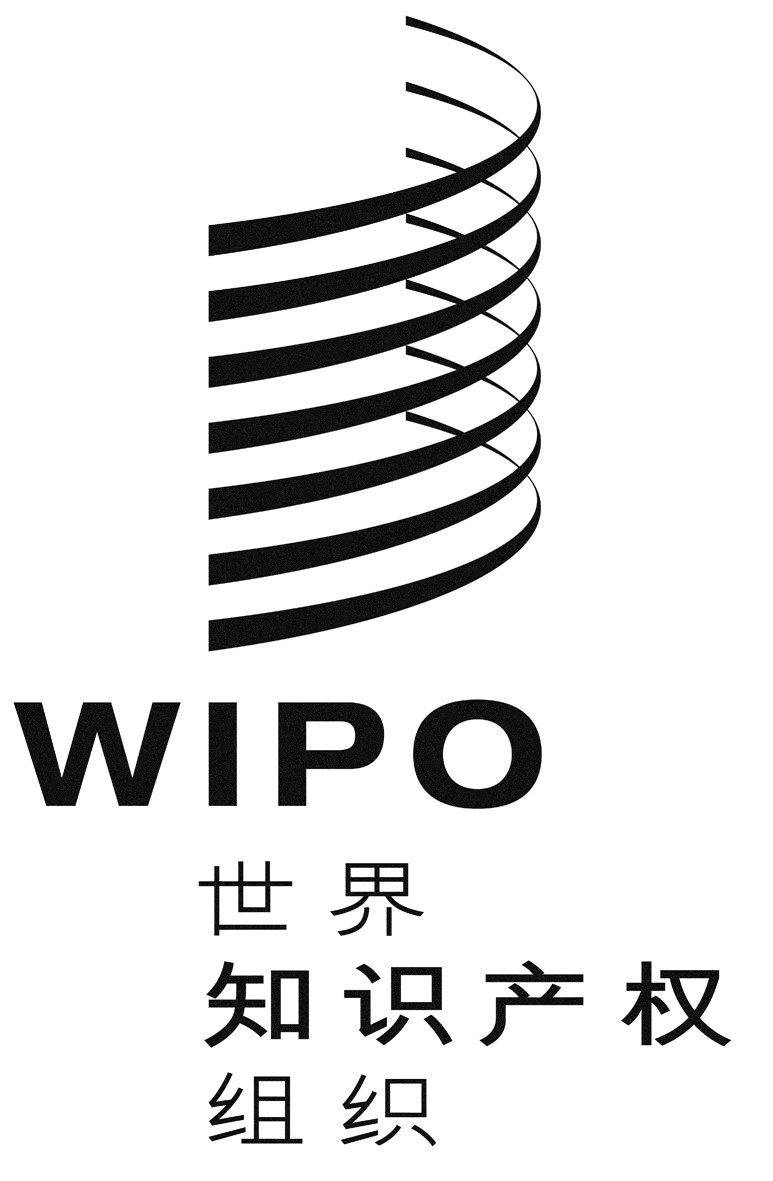 B/EC/64/1 prov.原 文：英文日 期：2018年10月23日保护文学和艺术作品国际联盟（伯尔尼联盟）
执行委员会第六十四届会议（第49次例会）2018年9月24日至10月2日，日内瓦报告草案秘书处编拟1.	本执行委员会涉及统一编排议程（文件A/58/1）的下列项目：第1、2、3、4、5、6、8、9、11（ii）、12、29和30项。2.	关于上述各项的报告均载于总报告草案（文件A/58/11 Prov.）。3.	亨宁·恩瓦尔先生（瑞典）当选为执行委员会主席。[文件完]